Pedido de Certidão 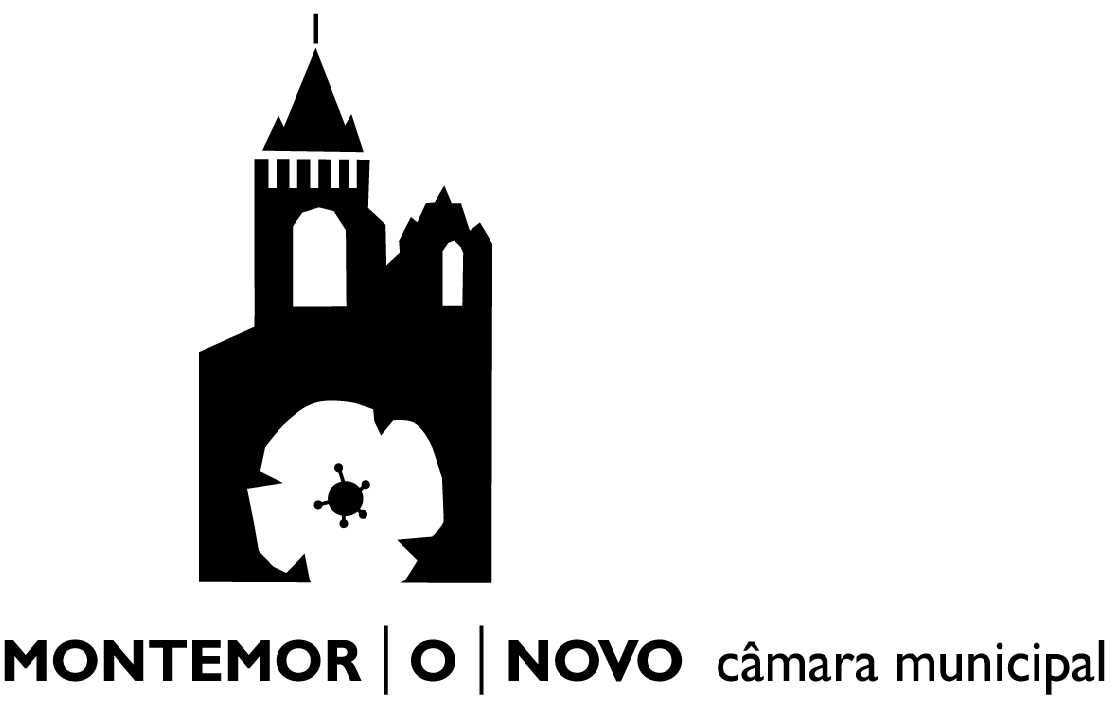 DAGF/SAAGDAGF/SAAGDAGF/SAAGDAGF/SAAGDAGF/SAAGReg. Nº Proc NºProc NºData:Data: Data: Gestor ProcedimentoFuncionárioFuncionárioGestor ProcedimentoCoord. SAAGCoord. SAAGChefe de DivisãoChefe de DivisãoChefe de DivisãoChefe de DivisãoDESPACHODESPACHODESPACHODESPACHODESPACHODECISÃODECISÃOData:Data:Data:PresidentePresidentePresidenteExmo. Senhor Presidente da Câmara Municipal de Montemor-o-NovoIdentificação do Requerente (Preencher com letra maiúscula) Identificação do Requerente (Preencher com letra maiúscula) Identificação do Requerente (Preencher com letra maiúscula) Identificação do Requerente (Preencher com letra maiúscula) Identificação do Requerente (Preencher com letra maiúscula) Identificação do Requerente (Preencher com letra maiúscula) Identificação do Requerente (Preencher com letra maiúscula) Identificação do Requerente (Preencher com letra maiúscula) Identificação do Requerente (Preencher com letra maiúscula) Identificação do Requerente (Preencher com letra maiúscula) Identificação do Requerente (Preencher com letra maiúscula) Identificação do Requerente (Preencher com letra maiúscula) Identificação do Requerente (Preencher com letra maiúscula) Identificação do Requerente (Preencher com letra maiúscula) Identificação do Requerente (Preencher com letra maiúscula) Identificação do Requerente (Preencher com letra maiúscula) Identificação do Requerente (Preencher com letra maiúscula) Identificação do Requerente (Preencher com letra maiúscula) Nome:Morada/Sede:Morada/Sede:N.ºN.º     ,	     (andar)     ,	     (andar)     ,	     (andar)     ,	     (andar)Freguesia:Código PostalCódigo PostalCódigo PostalCódigo PostalCódigo PostalCódigo Postal      -    Concelho:Telefone:Telefone:Telemóvel:Fax:N.º de Identificação FiscalN.º de Identificação FiscalN.º de Identificação Fiscal Bilhete de Identidade	    Cartão de Cidadão n.º Bilhete de Identidade	    Cartão de Cidadão n.º Bilhete de Identidade	    Cartão de Cidadão n.º Bilhete de Identidade	    Cartão de Cidadão n.º Bilhete de Identidade	    Cartão de Cidadão n.º Bilhete de Identidade	    Cartão de Cidadão n.º Bilhete de Identidade	    Cartão de Cidadão n.º Bilhete de Identidade	    Cartão de Cidadão n.ºProfissãoE-mail:E-mail:E-mail:Na qualidade de 1 (Assinale com X a qualidade em que faz o pedido)Na qualidade de 1 (Assinale com X a qualidade em que faz o pedido)Na qualidade de 1 (Assinale com X a qualidade em que faz o pedido)Na qualidade de 1 (Assinale com X a qualidade em que faz o pedido)Na qualidade de 1 (Assinale com X a qualidade em que faz o pedido) Proprietário Usufrutuário Locatário Superficiário Mandatário Titular do direito de uso e habitação Titular do direito de uso e habitação Outro        Outro        Outro       Requer que lhe seja emitida:  Certidão comprovativa de na data de construção do prédio/habitação sito em,  não ser exigida licença de habitação/ocupação, em virtude de ter sido construída antes de 08/12/91(P.U. Montemor-o-Novo) e 30/03/92 (restante área do concelho); Certidão comprovativa de a habitação sita em ter sido mandada construir pelo  Município	  IGAPHE  	Segurança Social	 Outros      ,	pelo que está dispensada de licença de utilização/habitação; Certidão comprovativa de como as infra-estruturas do prédio sito em estão concluídas de acordo com o projecto n.º       /      , aprovado pelo Município. Certidão comprovativa de que a Licença de Utilização n.º       /       em nome de      , corresponde ao prédio sito em  Certidão comprovativa de O presente pedido destina-se a Montemor-o-Novo,   de  de 20  Pede deferimento, Bilhete de Identidade    Cartão de Cidadão        N.º      Conferi os dados do Bilhete de Identidade/Cartão de Cidadão.O Funcionário:                                   , em      Deverá anexar ao pedido, conforme as situações:  Planta à escala 1:2.000 devidamente assinalada  Prova do interesse no procedimento de que pretende cópia ou certidão  Elementos identificativos do processo a que se refere o pedido (quando aplicável) Caderneta Predial actualizada  Fotocópia de valor informativo da Conservatória do Registo Predial Aerofotomapa de voo de 1986 (quando aplicável)